  Travel Club  The February discussion will coverIcelandFebruary 9th from 2:00 to 3:30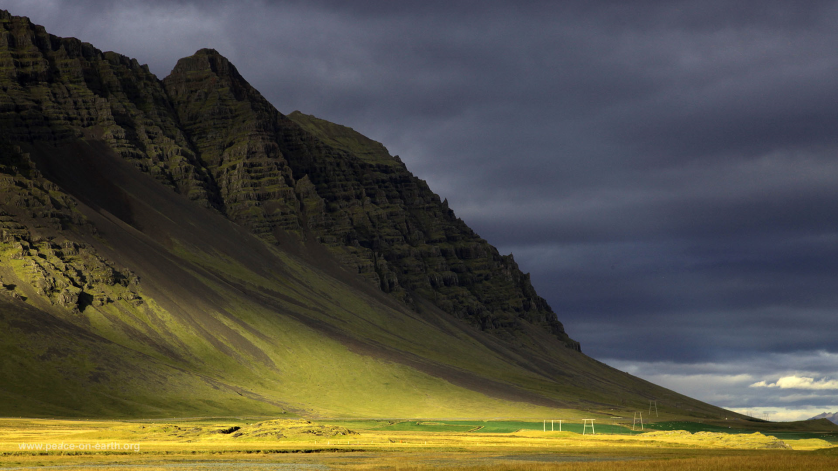 Elgin Public Library 404 North Main Street / Elgin, TX 78621 / 512-281-5678